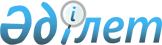 Ақмола облысының су объектілерінде рекреациялық балық аулау аймақтарын белгілеу туралыАқмола облысы әкімдігінің 2019 жылғы 21 маусымдағы № А-6/284 қаулысы. Ақмола облысының Әділет департаментінде 2019 жылғы 1 шілдеде № 7263 болып тіркелді
      РҚАО-ның ескертпесі.

      Құжаттың мәтінінде түпнұсқаның пунктуациясы мен орфографиясы сақталған.
      "Жануарлар дүниесін қорғау, өсімін молайту және пайдалану туралы" 2004 жылғы 9 шілдедегі Қазақстан Республикасы Заңының 10-бабының 2-тармағының 5-8) тармақшасына сәйкес, Ақмола облысының әкімдігі ҚАУЛЫ ЕТЕДІ:
      1. Осы қаулының қосымшасына сәйкес Ақмола облысының су объектілерінде рекреациялық балық аулау аймақтары белгіленсін.
      2. Ақмола облысы әкімдігінің "Ақмола облысының су объектілерінде рекреациялық балық аулау аймақтарын белгілеу туралы" 2017 жылғы 23 қазандағы № А-11/475 (Нормативтік құқықтық актілерді мемлекеттік тіркеу тізілімінде № 6148 болып тіркелген, 2017 жылғы 15 қарашада Қазақстан Республикасы нормативтік құқықтық актілерінің электрондық түрдегі эталондық бақылау банкінде жарияланған) қаулысының күші жойылды деп танылсын.
      3. Осы қаулы Ақмола облысының Әділет департаментінде мемлекеттік тіркелген күнінен бастап күшіне енеді және ресми жарияланған күнінен бастап қолданысқа енгізіледі. Ақмола облысының су объектілерінде рекреациялық балық аулау аймақтары
      1. Вячеслав су қоймасы:
      1) № 1 учаскесі – координаттары: 50°52′18.9322631″с.е. 72°09′49.4262799″ ш.б. бастап 50°59′32.5730330″ с.е. 72°07′02.2707002″ ш.б. дейін;
      2) № 2 учаскесі – координаттары: 50°52′18.9322631″с.е. 72°09′49.4262799″ ш.б. бастап 50°59′01.4596068″ с.е. 72°06′46.3221307″ ш.б. дейін.
      2. Шағалалы су қоймасы:
      1) № 1 учаскесі – координаттары: 53°11′25.1889736″с.е. 69°13′28.8096333″ ш.б. бастап 53°16′16.6869517″ с.е. 69°15′59.3087414″ ш.б. дейін;
      2) № 2 учаскесі – координаттары: 53°11′25.1889736″с.е. 69°13′28.8096333″ ш.б. бастап 53°16′28.7960035″ с.е. 69°16′43.9042505″ ш.б. дейін.
      3. Қопа көлі:
      1) № 1 учаскесі координаттары 53°20′10.1206808″ с.е. бастап 69°20′55.7540476″ ш.б. № 2 учаскеге дейін координаттары 53°19′04.5708834″с.е. 69°22′54.7680597″
      2) № 1 учаскесі координаттары 50°52′18.9322631″ с.е. бастап 72°09′49.4262799″ ш.б. № 3 учаскеге дейін координаттары 50°59′01.4596068″ с.е. 72°06′46.3221307″ ш.б.
      4. Селеті су қоймасы:
      1) № 1 учаскесі координаттары 53°11′25.1889736″ с.е. бастап 69°13′28.8096333″ ш.б. № 2 учаскеге дейін координаттары 53°16′16.6869517″ с.е. 69°15′59.3087414″ ш.б.;
      2) № 1 учаскесі координаттары 53°11′25.1889736″ с.е. бастап 69°13′28.8096333″ ш.б. № 3 учаскеге дейін координаттары 53°16′28.7960035″ с.е. 69°16′43.9042505″ ш.б.
      Ескерту:
      с.е. - солтүстік ендігі;
      ш.б. - шығыс бойлығы.
					© 2012. Қазақстан Республикасы Әділет министрлігінің «Қазақстан Республикасының Заңнама және құқықтық ақпарат институты» ШЖҚ РМК
				
      Облыс әкімі

Е.Маржықпаев
Ақмола облысы әкімдігінің
2019 жылғы 21 маусымдағы
№ А-6/284 қаулысына
қосымша